     Как помочь ребёнку, если он забывает,        путает и  неправильно пишет буквы?Если ребёнок пишет буквы «не в ту сторону», чаще всего это следствие  недостаточного   усвоения   понятий «слева»  -  «справа».1. Учим ребёнка ориентироваться в собственном теле, в пространстве, на листе бумаги. Ребёнок должен уметь правильно выполнять задания: -   Покажи своё правое ухо, правый глаз. -  Дотянись правой рукой до левого уха.  -  Расскажи, что ты видишь справа от себя, что слева?2. Развиваем навыки зрительно – пространственного     анализа и синтеза.Полезно собирать пазлы, разрезные картинки, кубики, проходить лабиринты, находить отличия в картинках, рисовать  по клеточкам: по образцу, на слух под диктовку взрослого.3. Развиваем мелкую моторику.Ребёнку необходимо, как можно чаще: лепить, выстригать,  играть в конструктор, в мозаику, собирая постройки, изображения, опираясь на схему; выкладывать узоры счётными палочками; собирать бусы, браслеты; вышивать лентами, шерстяными нитками;рисовать!Для запоминания БУКВ рекомендуем следующие  приёмы: 1. Рассмотреть букву. 2. Назвать из скольких, и каких элементов состоит  буква,     где они расположены: справа или слева. 3. Придумать, на что похожа буква?Желательно, чтобы название  предмета, на который похожа  изучаемая буква,  начиналось с этого  же  звука  и  буквы!               Так ребёнку будет легче запомнить эту букву!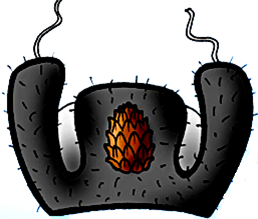 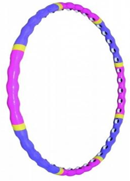 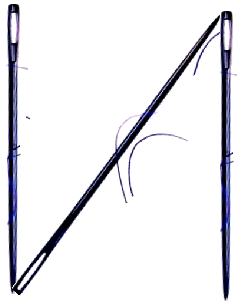 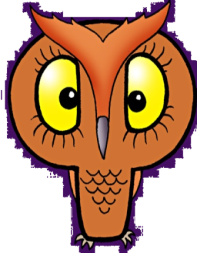 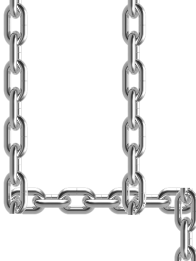 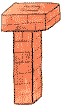 4. «Написать» букву в воздухе указательным   пальцем ведущей руки.5. Обвести букву по контуру, по опорным точкам.6.Взрослый предлагает ребёнку изготовить букву из пластилина, бумаги, сконструировать  её с помощью палочек, пуговиц, изобразить  с помощью пальцев рук, ног, рук и  своего тела.7.  Выучить с ребёнком стихи о буквах.  Можно  сочинить их вместе с ребёнком.ИГРЫ С БУКВАМИ:«Моя азбука».Взрослый пишет трудную букву большого размера (5 – 6см), а ребёнок её обводит, раскрашивает или штрихует и рисует или выстригает и наклеивает предметы, в названиях которых первая буква для него трудная. «Обведи букву».Взрослый предлагает ребёнку внимательно рассмотреть, узнать и назвать знакомую букву, которая написана пунктиром, дописать её.«Найди букву».Взрослый предлагает ребёнку найти изображения изучаемой буквы, которые написаны разными шрифтами, среди других букв.  «Найди среди букв все буквы Д  и обведи их в  кружок».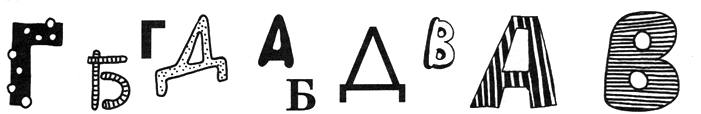 «Буквоежка».Буквоежка  приходил, части буквы проглотил. Допиши все буквы Ё.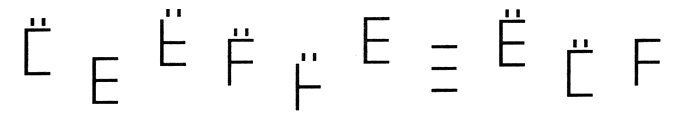 Чудесный мешочек, бассейн, кинетический песок.Взрослый  кладёт в непрозрачный мешочек, пакет, коробку, миску с фасолью, кинетическим песком знакомые ребёнку буквы, сделанные  из пластмассы, резины, картона или дерева. Ребёнок с закрытыми глазами достаёт из мешочка знакомую ему букву, ощупывает её двумя руками и называет. «Узнай букву».Ребёнок закрывает глаза. В это время взрослый пишет на руке или на спине ребёнка знакомую букву. Ребёнок отгадывает, какую букву написал взрослый.«Волшебный квадрат».    Найди и напиши буквы в волшебном квадрате:     О, У, И, Э, А, Т, М, Х, П, Л, Г,С.«Буквы – модницы». «Зачеркни все неправильные буквы, а правильно написанную букву обведи в кружок»: 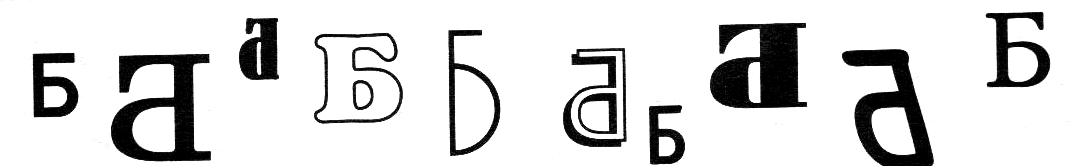 «Юный  дизайнер».Взрослый предлагает ребёнку выложить «портрет»знакомой ему буквы из различных материалов: мозаики, пуговиц, веточек, кусочков бумаги, счётных палочек, толстых  ниток, проволоки, семян фасоли, гороха, бобов, камешков, бусин.«Юный  художник».Взрослый предлагает ребёнку нарисовать,  на что похожа буква.Например, Д – на домик, А – на акулу, И – на иголки, К – на клюв  и др.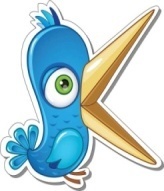 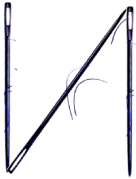 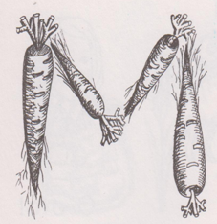 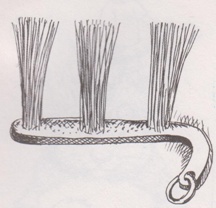 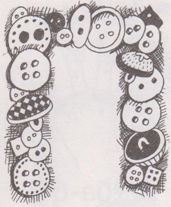 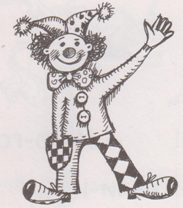 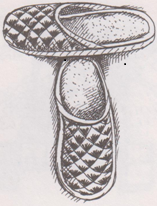 Ребёнку предлагается заштриховать букву  определённым  образом, придумать ей наряд, закрасить, украсить, оживить.«Волшебник».Взрослый предлагает «превратить» букву, сделанную из палочек, пуговиц или проволоки в другую.  Придумать на эту букву и звук слово. Например, букву О – в букву С, букву Н – в букву П.«Угадай - ка».Взрослый и ребёнок по очереди загадывают буквы друг другу.Например:1.Пишут её пальцем в воздухе, на стекле, палочкой,     прокладывают следами  на песке, снегу.2. Пишут только элемент или половину буквы.Литература:1. Агранович З. Е. В помощь логопедам и родителям. -  СПб.: ДЕТСТВО – ПРЕСС, 2004	2. Буквы едут в гости к нам. Азбука. М.: «АСТ – ПРЕСС»,  1996.3. Глинка Г.А. Буду говорить, читать, писать правильно. - СПб: Питер Пресс,1996.4. Жукова Н.С. Букварь.5. Занимательное обучение чтению./авт. - сост.Т.Е, Ковригина, Р.Е. Шеремет.- Волгоград: Учитель, 2009.6. Милостивенко  Л. Г. Методические  рекомендации по предупреждению ошибок чтения и письма.-                                                                                                                                         Санкт – Петербург, 1995.                                             Желаю   успехов!Учитель – логопед МДОУ «Д/с № 55» Белова Елена АлександровнаБуква Г на гнутый гвоздь похожа,И на гуся, и на гусеницу тоже	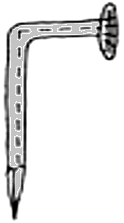 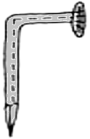 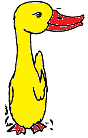 Ушко, ушко и хвостик - завитушка! Буква У напоминает ушки У зайчонка на макушке! 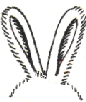 Буква З ползёт, как змейка: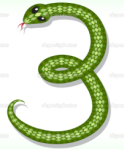 Хвост крючком, дугою шейка!(Ю. К.Школьник)На прямую палочку справа села галочка! 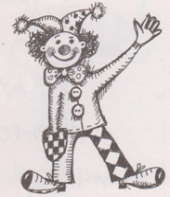 Буква Х,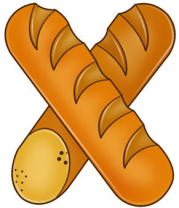 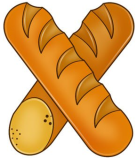 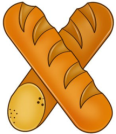 Как два батона хлеба.Нет без хлеба и обеда! (В. А. Ковшиков) Палочка, палочка – между ними галочка! 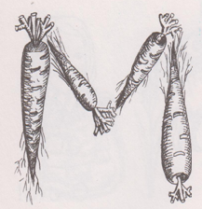 Буква Ш – напомнит нам! Шапку, шкаф, шипы и шланг.(Белова Е.А.)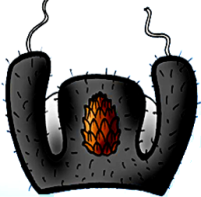 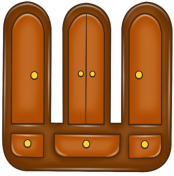 Буква Ч-  как дождевой червякСмотрит влево, как смельчак!	                                       (Белова Е.А)